Waterville Estates Association      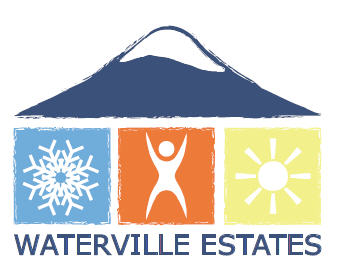 June 30, 2018-June 29, 2019Membership Pass Renewal FormName on Deed:____________________________________________________________________WEA Physical Address:______________________________________________________________Mailing Address:___________________________________________________________________Phone #______________________________ Email_______________________________________As a member, you are entitled to purchase a total of 4 Adult passes, which can be a combination of Adult Picture passes or Guest passes, @ $5 per pass annual processing fee .Additional Guest passes, if desired, may be purchased @ $500 per pass per year. Adult Picture passes are only issued to the owners and immediate family members.Unlimited Youth Picture passes can be purchased for children and grandchildren of WEA owners ONLY. Ages 8 through 23, @ $5.00 per pass. Pass Descriptions:Picture Pass- Allows entrance for pass holder plus 6 guests.Guest Pass- Allows entrance for pass holder ONLYYouth Picture Pass- Allows entrance for pass holder plus 3 guestsPlease indicate Picture & Guest passes desired below:Name_____________________________________________ Relationship __________________Name_____________________________________________ Relationship __________________Name_____________________________________________ Relationship __________________Name_____________________________________________ Relationship __________________Name_____________________________________________ Relationship __________________Name_____________________________________________ Relationship __________________Guest Passes # _________________****All passes expire June 30, 2019****My guests and I will use the WEA Community Center & all its amenities at our own risk. We will not hold WEA or its employees liable for any injury sustained while using the facility.Failure to comply with the WEA rules & Regulations will result in revocation of passes and privileges.I am entitled to bring 6 guests with each picture pass. Any additional guest will pay $10 per weekday and $20 per day on a Weekend or Holiday.I shall surrender this picture pass upon the sale or transfer of my property.This pass is non-transferable.There is a $25.00 replacement Fee for a lost or stolen card.Guests of mine must present a valid Non-Picture pass in order to use the facility when I am not available to escort them. No Day Passes will be issued to anyone without at least one Adult Picture/Non-Picture pass. Guest or Renters with at least one valid pass will be issued Day passes at $10 per day and $20 per day on Weekends and Holidays.I have informed my guest or renters of the WEA rules and regulationsFailure of my guests to comply with WEA Rules and Regulations will result in revocation of all passes issued to my property.I will present my valid Picture, Youth or Non-Picture pass every time I use the Community Center.Signature__________________________________________________________________Date:_____________________________(Please check the appropriate box in each section)(   )  I authorize Waterville Estates to bill my account for any of my guests who use the Community Center above the number of  Guest Passes I have on file at the rate per person $10.00 per day or $20.00 per day on a weekend or holiday(   )  I DO NOT authorize Waterville Estates to bill my account for any of my guests who use the Community Center above the number of Guest Passes I have on file. I expect for any additional guests to pay the daily rate per person upon signing in.(   ) In the event my non- picture passes have been lost and cannot be contacted via telephone, I give WEA the authorization to nullify the old passes and issue my guest new passes at a rate of $25.00 per pass once the appropriate paperwork has been filled out by my guest which will include their full name & address, license and major credit card number. I understand that I will be billed for the new passes and that the new physical passes will be given to my guests.(   ) In the event my non-picture passes have been lost. I DO NOT give WEA the authorization to nullify the old passes and issue my guest new passes. I understand that my guests will then have to pay the daily rate per person upon signing in.By signing below I also acknowledge that WEA no longer holds picture or non-picture passes on file and that all passes must be present & scanned in order to gain access to the Community Center effective June 30th 2017.Print Name on Deed: _______________________________Date:______________Signature of Name on Deed: ___________________________________________  Acknowledgment that I have received and read through the Pass Policy established 7-1-2017.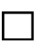 